Водосточные системы квадратного сечения СтанДард 29.07.2016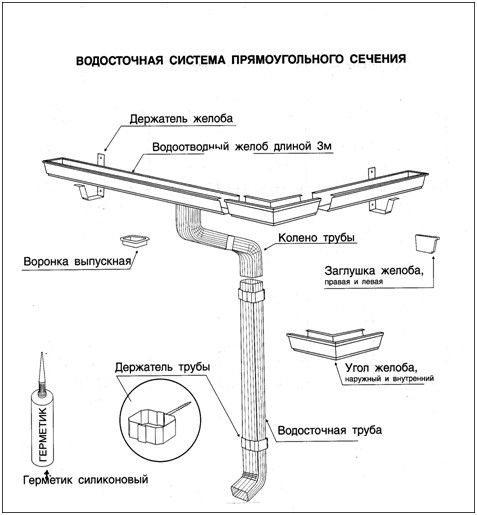 Офис  г. Минск, ул. Минина д. 21 к. 1 оф. 141т\ф (017)205-40-85, 204-04-82, 222-98-19GSM (029) 362-33-82,  274-14-95 (044)739-19-17www. erilant. by                                                      e-mail:erilant@rambler.rue-mail:sales@erilant.by№НаименованиеЕд.изм.ЦЕНА в белорусских рублях c НДСЦЕНА в белорусских рублях c НДС№НаименованиеЕд.изм.Полиэстер AlZn Премиум, 0,5ммМатовый полиэстер AlZn Премиум, 0,5мм1Желоб водосточный 127*86 L=3 мм.п.7,259,062Труба водосточная 76*102 L=2,5 мм.п.8,1710,213Колено трубы 76*102 ммшт.7,018,774Воронка выпускнаяшт.3,204,015Угол желоба наружный, внутреннийшт.16,7920,996Угол желоба наружный, внутренний 135 град.шт.16,7920,997Держатель желобашт.4,384,388Держатель трубы (лапки, штырь)шт.3,804,759Держатель трубы штырь 300шт.5,235,6010Заглушка для желоба (правая, левая)шт.2,533,1711Заклепки 3,2*10шт.0,050,0512Герметик силиконовыйшт.5,505,50